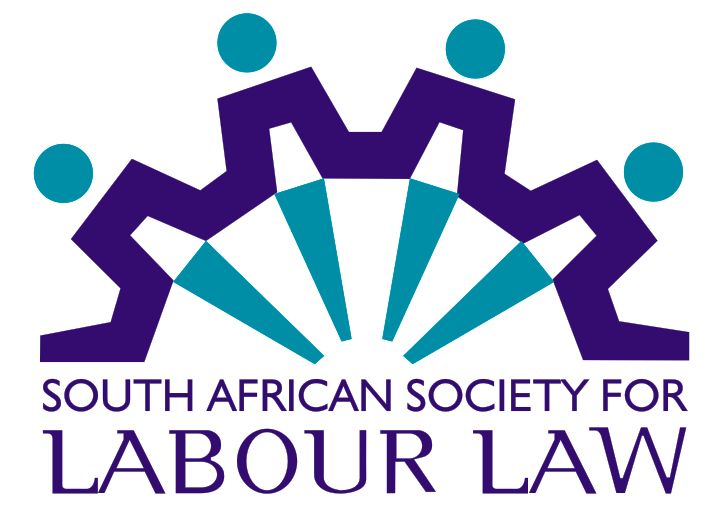 AGENDA OF THE 25th ANNUAL GENERAL MEETING OF THE GAUTENG CHAPTER OF THE SOUTH AFRICAN SOCIETY FOR LABOUR LAW Via WEBINAR ON ZOOMON WEDNESDAY 1st JUNE 2022 AT 16H00Confirmation of the Minutes of the General Meeting 1 June 2021Annual Report of the Society’s Affairs and the Income Statement of the Chapter – March 2021 to February 2022Election of the Chapter President and Vice PresidentElection of Committee membersGeneral and thanksSeminar Topic | Revisiting the principles relating to proper consultation in mass retrenchment, as well as the application of section 189A(13), in the light of the recent judgment in Solidarity obo Members v Barloworld Equipment Southern Africa and Others (CCT 102/21) [2022] ZACC 15 (6 May 2022). *****************